В соответствии со статьей 28 Федерального закона от 06 октября 2003 года № 131-ФЗ «Об общих принципах организации местного самоуправления в Российской Федерации», Законом Чувашской Республики от 18 октября 2004 года №19 «Об организации местного самоуправления в Чувашской Республике», статьей 20 Устава Алатырского муниципального округа Чувашской Республики,п о с т а н о в л я ю:1. Провести публичные слушания по проекту решения Собрания депутатов Алатырского муниципального округа  «Об утверждении отчета об исполнении бюджета Алатырского района за 2022 год».2. Проведение публичных слушаний назначить на  10 часов 22 мая 2023 года в зале заседаний администрации Алатырского муниципального округа по адресу: г. Алатырь, ул. Ленина, д. 29.    3. Проведение публичных слушаний и подведение итогов публичных слушаний возложить на постоянную комиссию по вопросам бюджета, экономики и налогам, земельных и имущественных отношений и вопросам агропромышленного комплекса  Собрания депутатов Алатырского муниципального округа.4. Предложения и замечания по проекту решения Собрания депутатов Алатырского муниципального округа «Об утверждении отчета об исполнении бюджета Алатырского района за 2022 год» следует направлять в письменном или электронном виде в Финансовый отдел администрации Алатырского муниципального округа по адресу: г. Алатырь, ул. Ленина, д. 29, кабинет 21, контактный телефон: 2-05-71,  alatr_finance1@cap.ru.5. На публичные слушания приглашаются: председатель Собрания депутатов Алатырского муниципального округа, депутаты Собрания депутатов Алатырского муниципального округа первого созыва, начальники отделов администрации Алатырского муниципального округа, руководители организаций и учреждений  Алатырского муниципального округа, представители средств массовой информации,  жители Алатырского муниципального округа.6. Данное постановление и проект решения Собрания депутатов Алатырского муниципального округа «Об утверждении отчета об исполнении бюджета Алатырского района за 2022 год» опубликовать в периодическом печатном издании «Вестник Алатырского муниципального округа»,  разместить на официальном сайте администрации Алатырского муниципального округа в разделе «Публичные слушания» и на платформе обратной связи в разделе «Общественное голосование».7. Контроль за исполнением настоящего постановления оставляю за собой.Глава Алатырского муниципального округа                                                Н.И. Шпилевая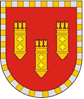 ЧУВАШСКАЯ РЕСПУБЛИКАГЛАВА АЛАТЫРСКОГО МУНИЦИПАЛЬНОГО ОКРУГАПОСТАНОВЛЕНИЕ05.05.2023 № 5г. АлатырьЧĂВАШ РEСПУБЛИКИУЛАТӐР МУНИЦИПАЛИТЕТ ОКРУГӖН ПУҪЛӐХӖЙЫШĂНУ05.05.2023 № 5 Улатӑр г.О проведении публичных слушаний по проекту решения Собрания депутатов Алатырского муниципального округа «Об утверждении отчета об исполнении бюджета Алатырского района за 2022 год»